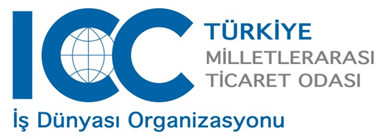 “ CDCS SINAVINA HAZIRLIK SEMİNERİ”      Tarih: 	18-19 Mart  2017Kayıt Ücreti: 	 600,-TL (ICC Üyesi)	 750,- TL (Diğer)   550,-TL  (ICC Üyeleri – 10kişi ve 							   üzeri katılım olması durumunda)Kayıt:13 Mart 2017 tarihine kadar  kayıt formunu doldurup, göndermeniz gerekmektedir.Tel : +90 312 219 4254 (55-56-57) Faks: + 90 312 219 4258	E-posta: icc-tr@tobb.org.trÖdeme  Şekli:Kayıt ücretini aşağıda belirtilen hesap numarasına katılımcı adı ya da katılımcı firma adı belirterek yatırmanız gerekmektedir:MTO –Milletlerarası Ticaret Odası Türkiye Milli KomitesiTürkiye İş Bankası, Akay ŞubesiIBAN: TR10 0006 4000 0014 2010 3648 40Ad, Soyad 	Firma/Kuruluş 	Ünvan  	Adres  	Posta Kodu, Ülke   	Tel		Faks  	E-posta	Tarih   		İmza  	*Konferansa katılım sınırlıdır, kayıt öncelik esasına göre yapılacaktır. Kontenjan dolduğunda, kayıtlar ilan edilen tarihten önce de kapatılabilir. Yer: 		Radisson Blu Hotel İstanbul Şişli, 19 Mayis Cad. No 2/Şişli/İSTEğitmenler: Hasan Apaydın,Yahya Kütükçü, Zeynep Ersamut